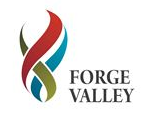 Teacher of EnglishTLR - Personal specificationKey Stage 3 (KS3) CoordinatorOversee the development of KS3 programme of study schemes of workProduce termly summative KS3 assessmentUse data effectively to monitor the impact of teaching and interventions at KS3To effectively monitor all aspects of KS3 provisionTo liaise with local primary feeder schools to ensure effective transitionLiteracy across the CurriculumTo lead our literacy across  the curriculum strategyTo produce weekly form time literacy activitiesTo promote reading effectively across the curriculumTo coordinate our reading intervention programme at KS3